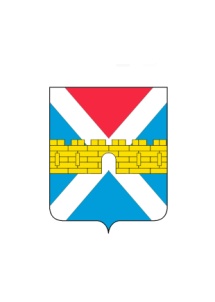 АДМИНИСТРАЦИЯ  КРЫМСКОГО  ГОРОДСКОГО  ПОСЕЛЕНИЯ КРЫМСКОГО РАЙОНАПОСТАНОВЛЕНИЕ   от 05.07.2011                                                                                                                  № 550город КрымскО порядке ведения и информационного наполнения официального сайта администрации Крымского городского поселения Крымского района            В целях обеспечения реализации прав граждан и организаций на доступ к информации о деятельности администрации Крымского городского поселения  Крымского района через размещение информации в сети Интернет в соответствии с Федеральными законами от 27 июля 2006 года № 149-ФЗ «Об информации, информационных технологиях и защите информации», от              9 февраля 2009 года № 8-ФЗ «Об обеспечении доступа к информации о деятельности государственных органов и органов местного самоуправления», Законом Краснодарского края от 16 июля 2010 года № 2000-КЗ «Об обеспечении доступа к информации о деятельности государственных органов Краснодарского края, органов местного самоуправления в Краснодарском крае», ПОСТАНОВЛЯЮ:           1.Считать Интернет-ресурс по адресу: «krymsk-info.my1.ru» в электронной сети общего пользования официальным Интернет-сайтом администрации Крымского городского поселения Крымского района.           2.Утвердить:           1) положение об официальном сайте администрации Крымского городского поселения Крымского района (приложение №1);           2) регламент информационного наполнения официального сайта администрации Крымского городского поселения Крымского района (приложение №2);            3) структуру официального сайта администрации Крымского городского поселения Крымского района (приложение №3);           4) перечень информации о деятельности органов местного самоуправления Крымского городского поселения Крымского района, размещаемой на официальном сайте администрации Крымского городского поселения Крымского района.           3. Определить сектор по организации работы Совета и связи со средствами массовой информации администрации Крымского городского поселения  Крымского  района  (Абрамова) (далее по тексту -  сектор по организации работы Совета и связи со средствами массовой информации 2администрации)  уполномоченным  структурным подразделением администрации Крымского городского поселения Крымского района по ведению и информационному наполнению официального сайта администрации Крымского городского поселения Крымского района (далее по тексту - сайт).           4.Определить ответственным за выполнение функции администратора сайта –главного специалиста сектора по организации работы Совета и связи со средствами массовой информации администрации Крымского городского поселения Крымского района Л.Г.Абрамову.           5. Сектору по общим вопросам (Колесник) обнародовать настоящее постановление в    соответствии  с   утвержденным  порядком  обнародованиямуниципальных правовых актов Крымского городского поселения Крымского района.           6. Сектору по организации работы Совета и связи со средствами массовой информации администрации Крымского городского поселения  Крымского района (Абрамова) разместить настоящее постановление на сайте администрации Крымского городского поселения Крымского района.           7. Контроль за выполнением настоящего постановления возложить на заместителя главы Крымского городского поселения Крымского района Ю.Н.Руденко.           8.Постановление вступает в силу со дня его обнародования.Глава Крымского городского    поселения Крымского района                                                                И.В.Мальта